Your Sparkle Counts!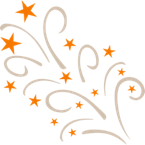 CHAPTER MEMBER POINT FORMNAME:							CHAPTER:								REGION:PLEASE give copy to Chapter Representative each month          						100 points for each color wristband: blue, yellow, white, green, & red	ACTIVITYPOINTSJULAUGSEPOCTNOVDECJANFEBMARAPRServe as Elected Chapter officer15Serve as Appointed Chapter officer10Serve as Substitute for Chapter office10Attend Chapter rehearsal10Help a Chapter member memorize ritualistic work5Participate in Barbara E. Adams Ritualistic Testing10Bring refreshments for Chapter social hour5Participate in Prospective Member event10Bring in petition for new member (primary signer)25Sign second line of petition for new member5Serve on Investigating Committee10Bring inactive member to Eastern Star meeting or event10Call, visit, or send card to inactive or shut-in member5Participate in Chapter fundraiser10Participate in Chapter social activity5Participate in Community Service activity10Submit Newspaper article10Visit another Eastern Star Chapter (home Region)5Bring a member to visit from another Chapter5Attend an event in another Eastern Star Region or State10Attend Youth organization meeting or event5Attend WGM itinerary event5Attend WGP concert 10Attend FRIDAY NIGHT LIVE men’s seminar10Register for 2024 PA Grand Chapter Session 10SUBTOTAL POINTS FOR EACH MONTHTOTAL POINTS TO DATE